中国科学技术大学外事管理服务系统教职工因公出国及赴港澳申报操作指南一、系统登陆1.登录学校官网，点击“信息门户——单点登录——外事管理服务系统”，输入校内统一身份认证账号和密码进入。或登陆网址abroad.ustc.edu.cn，输入校内统一身份认证账号和密码，进入外事管理服务系统。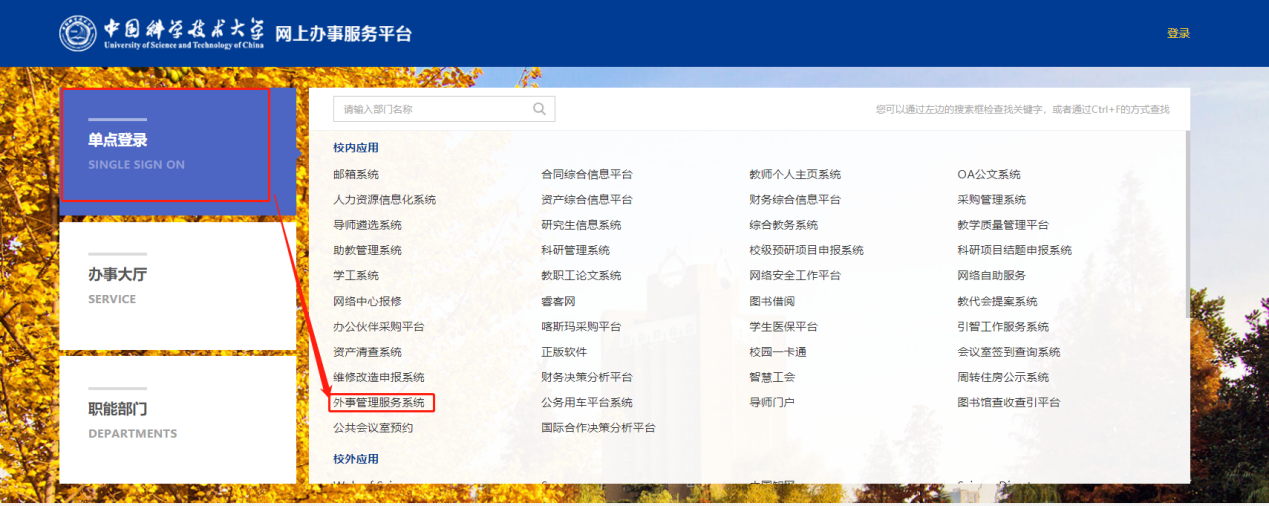 2.系统首页办事大厅选择“我要出访”开始办理。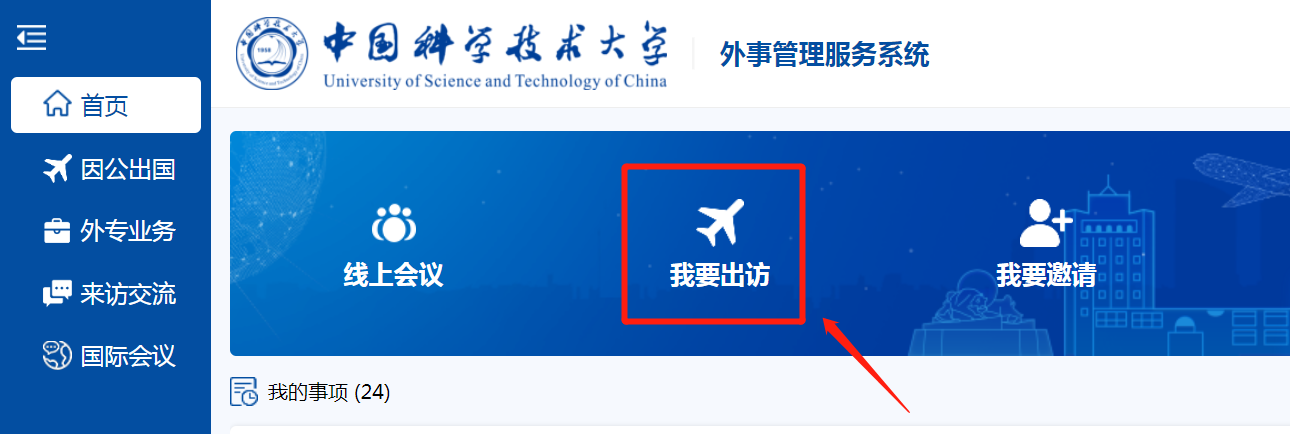 或是点击办事大厅左侧“因公出国”——“因公出国及赴港澳”——开始办理。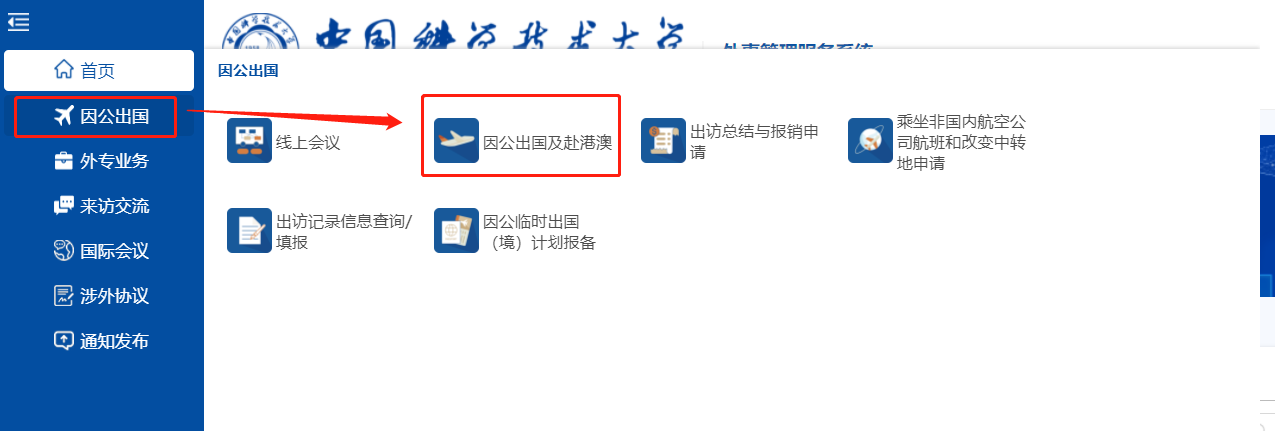 登录学校官网，点击“信息门户——办事大厅——教职工因公出国及赴港澳申请”，输入校内统一身份认证账号和密码直接进入申请流程。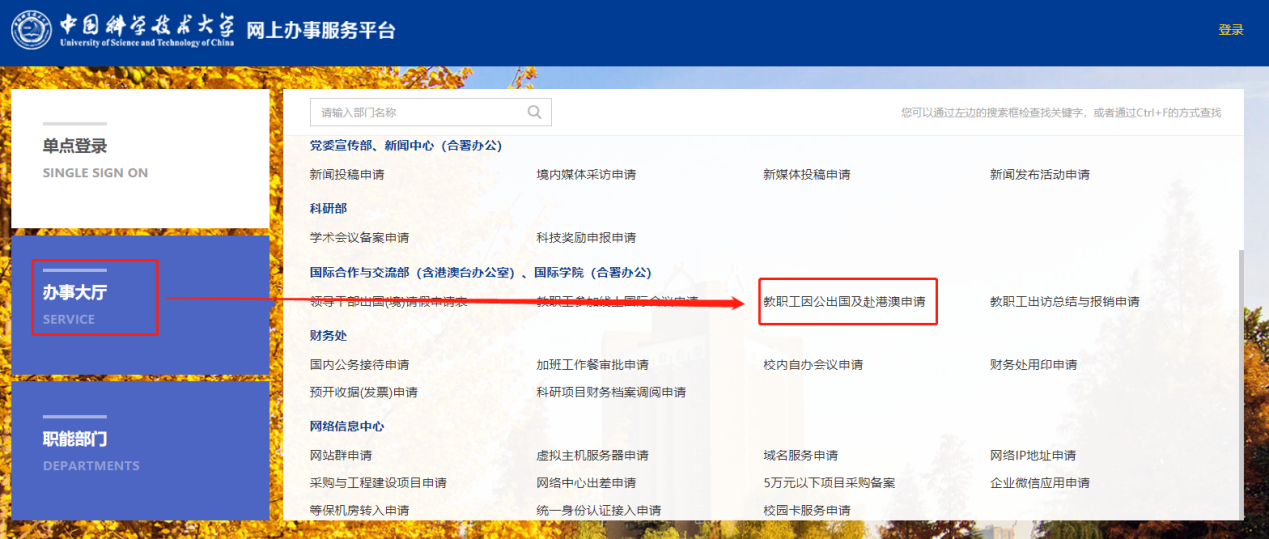 注：用户名为工资号或GID号，初次登录或忘记密码，请点击“找回密码”重新设置。二、申报进度查询登陆系统后在首页“我的事项”中进行申报进度查询（待办或进行中的事项）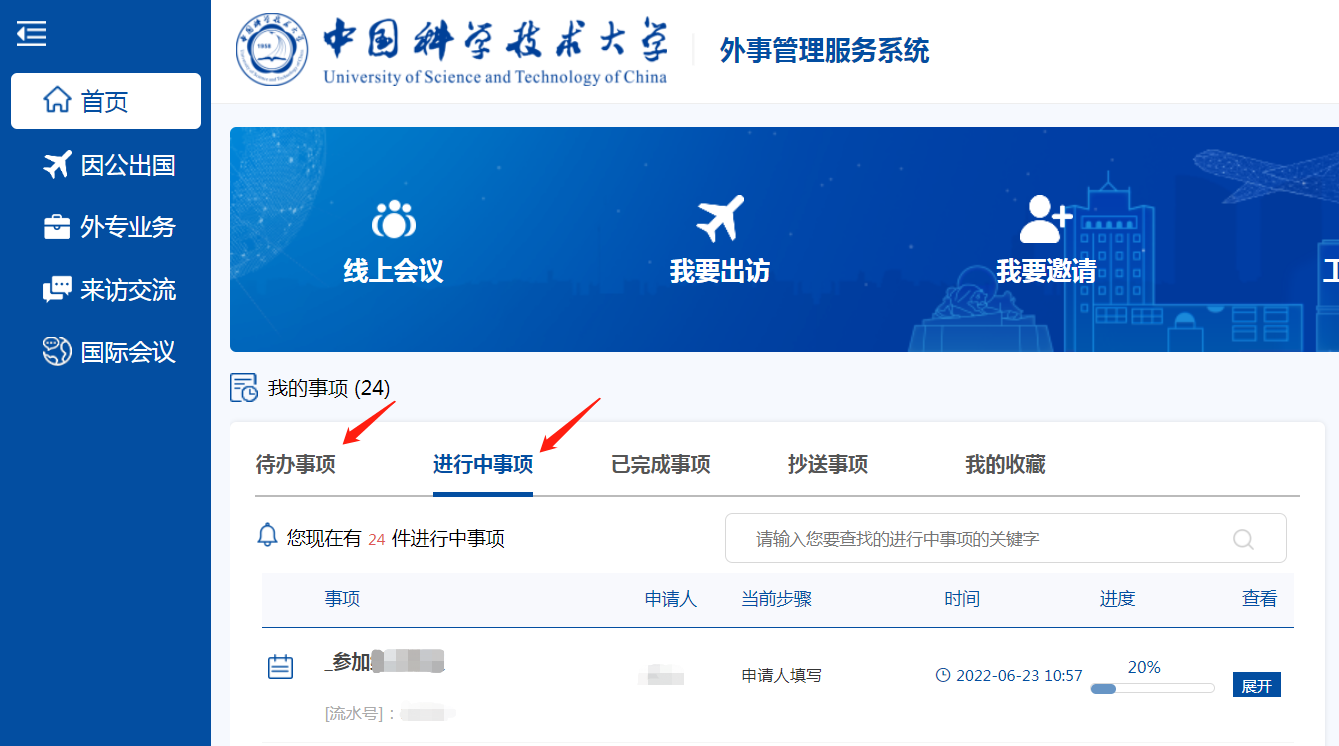 三、用户申报1.仔细阅读指南页“因公出国（境）申请承诺书”，勾选“本人已知悉上述内容，并承诺遵守”，点击【下一步】。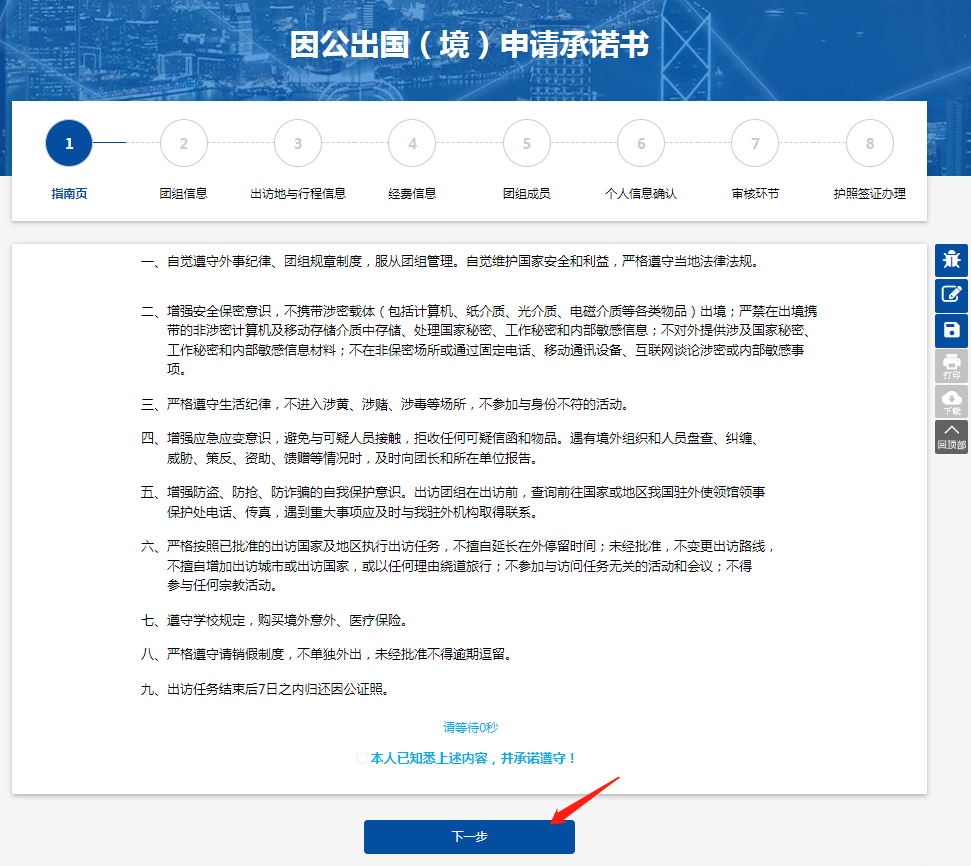 2.填写团组信息。填写要点：①【出访目的/出访事由】请根据系统所给模板进行填写。②若【交流形式】为“国际会议”，需根据提示完善会议信息。若所参加“国际会议”不止一个则点击表格下方的【新增】按钮继续填写。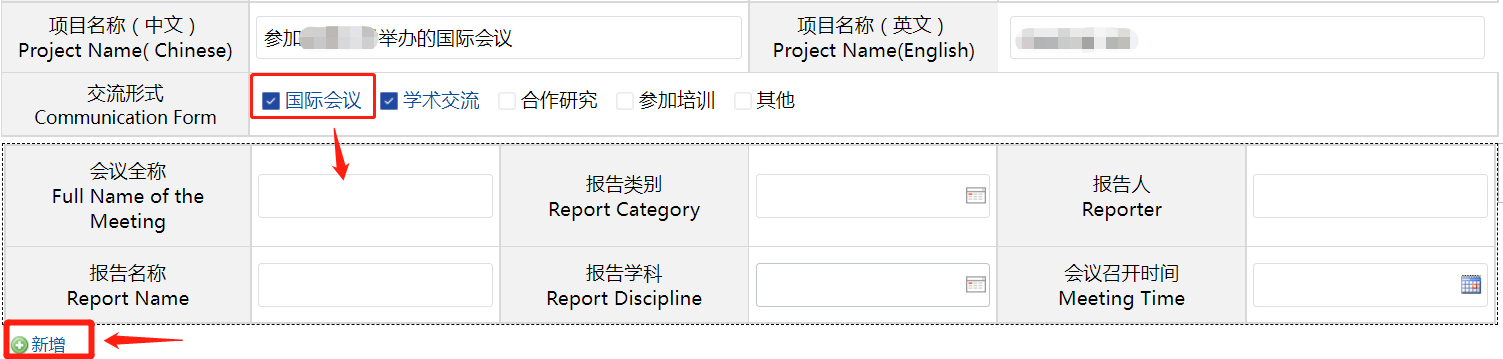 ③填写过程中可点击【暂存】按钮保存当前填写内容。填写完成后点击【下一步】。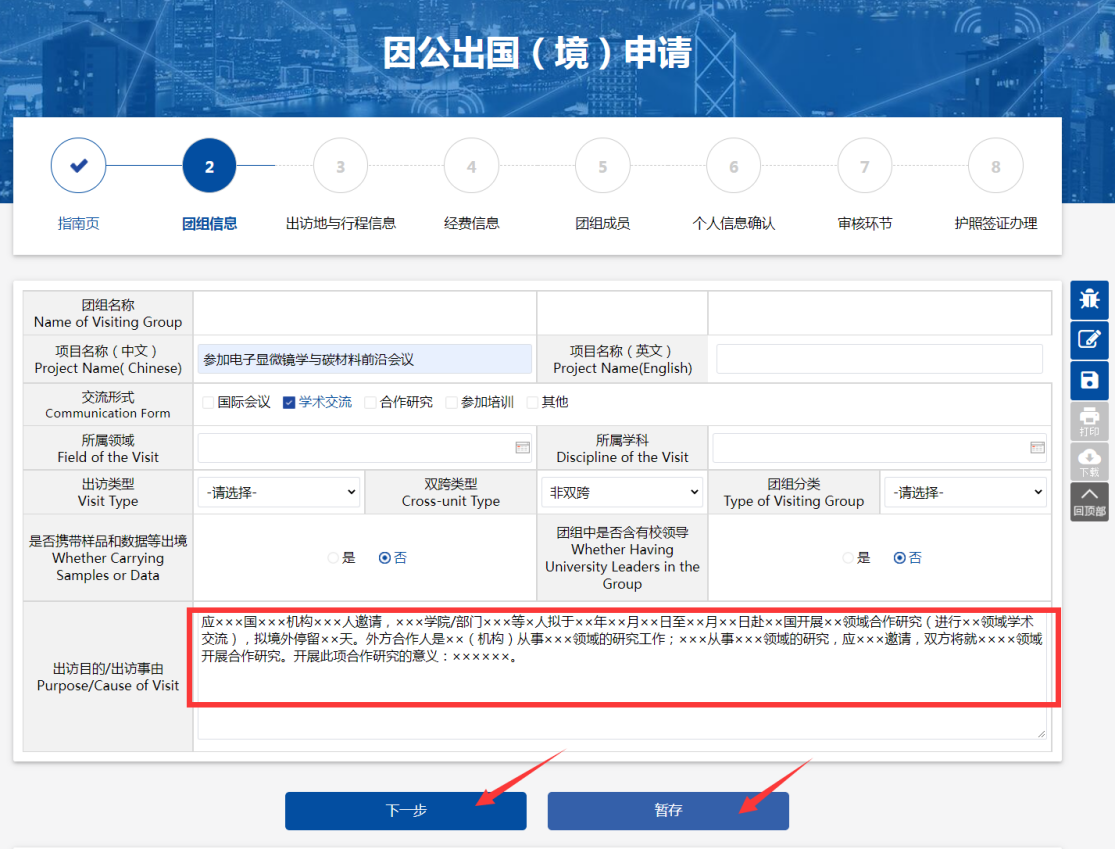 3.填写行程信息。填写要点：①至少在距出访日期前7个工作日进行申报。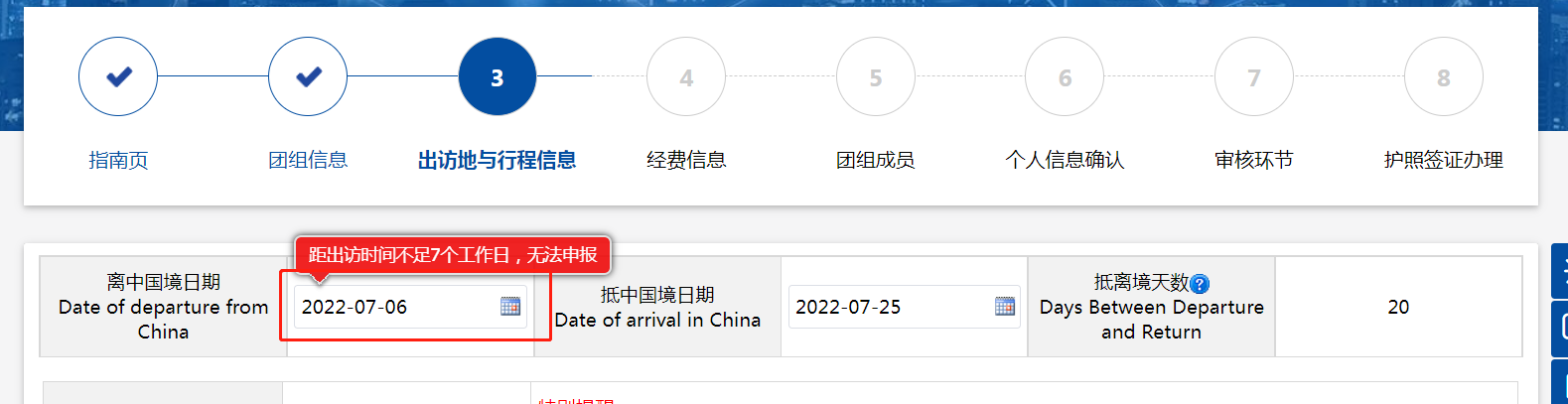 ②请阅读【特别提醒】或点击【各国签证办理须知】查看签证办理事项。③若有多个邀请单位，点击【新增】添加。若有多个出访任务，点击【添加出访地】继续添加。④根据行程安排选择“是否有过境国家”，若有过境国家则根据提示填写信息。多个过境国家点击【新增】按钮继续添加。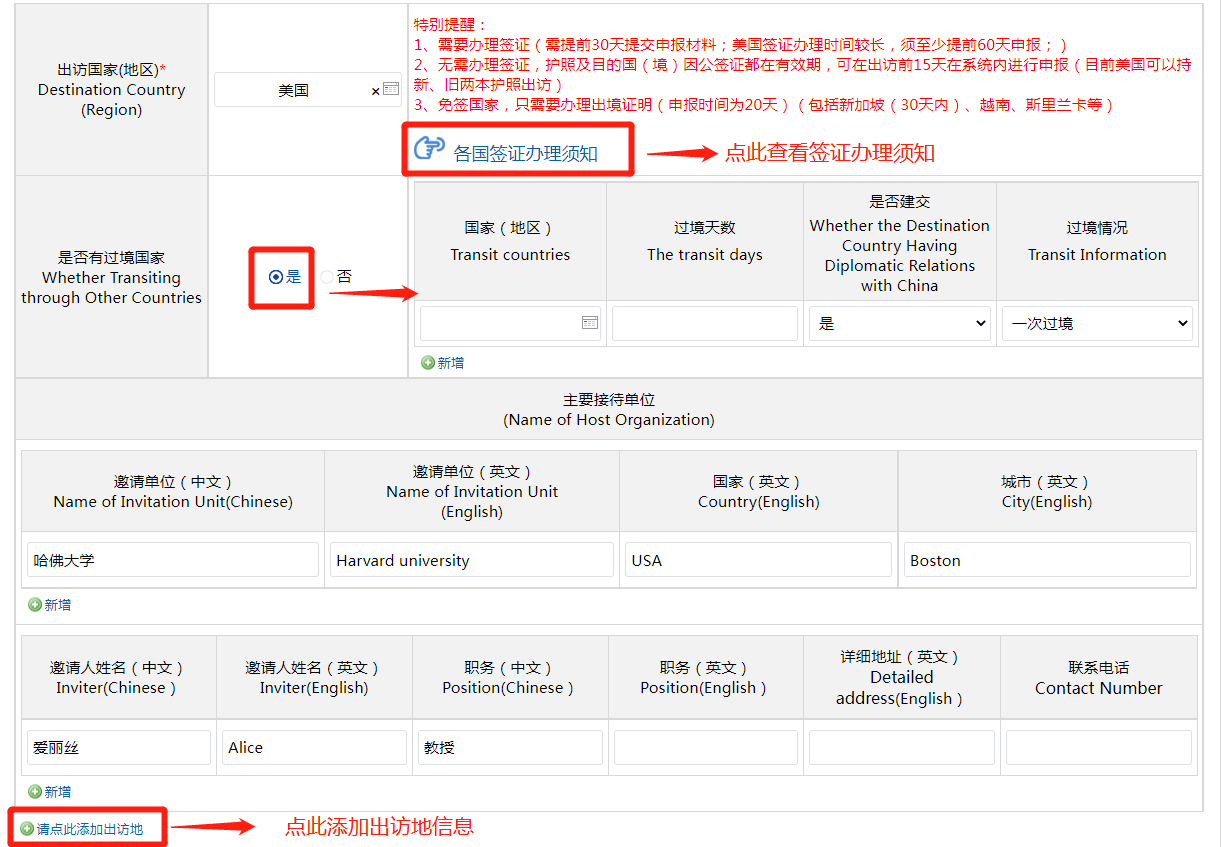 ⑤请根据模板和提示填写【行程信息】。【行程信息】中需填写每段行程的具体开始和结束日期以及住宿所在地，若有多段行程，可点击侧面的“”添加行程信息。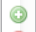 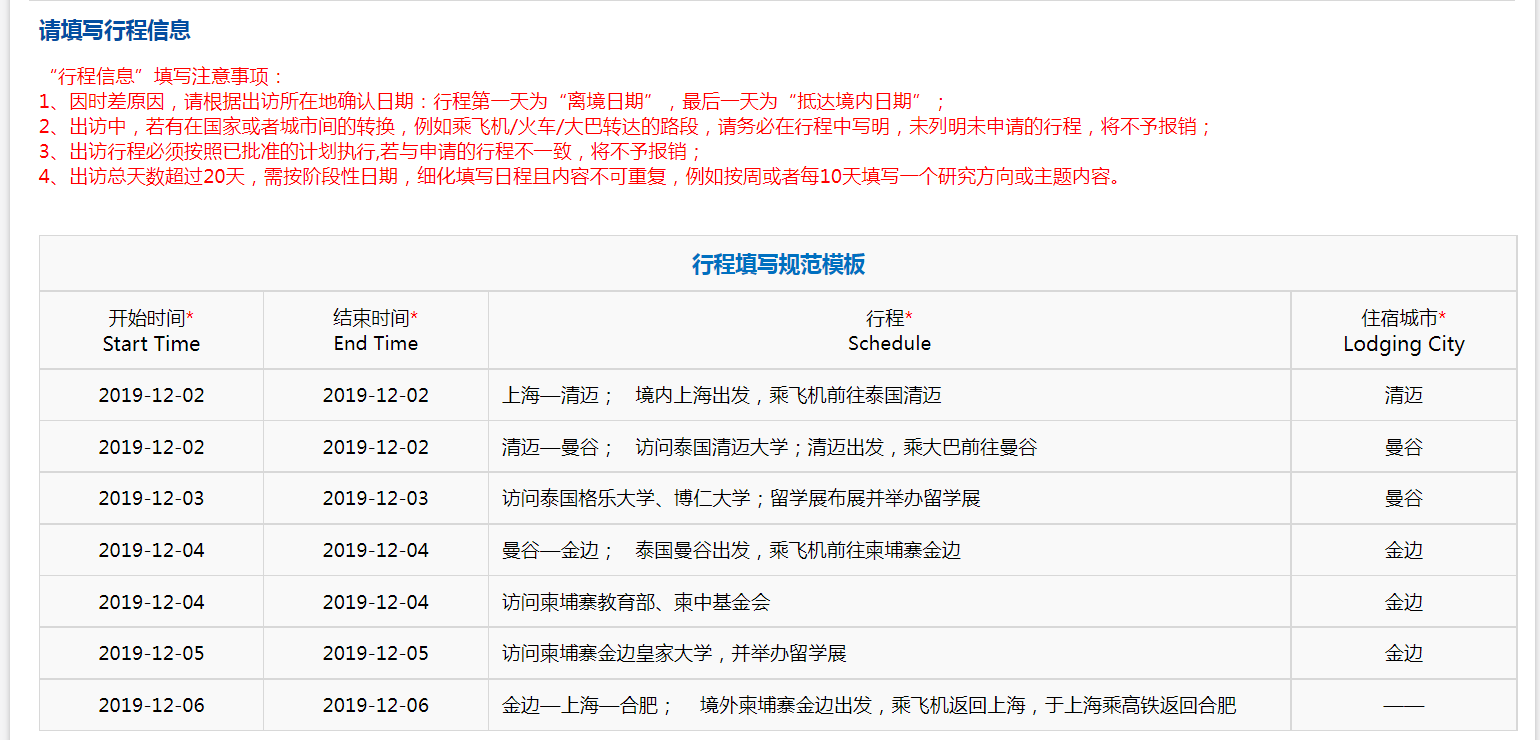 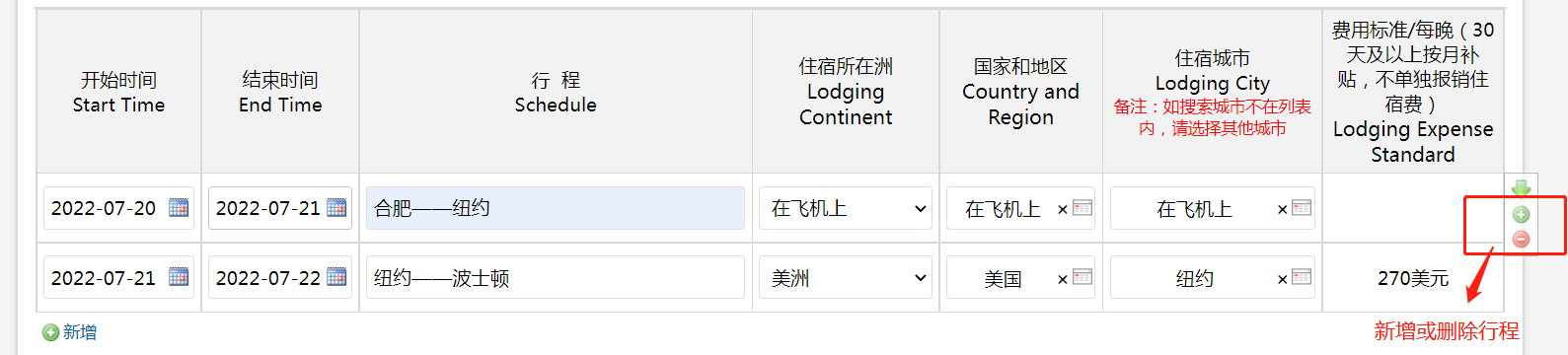 ⑥请按照规定文件名上传正式邀请信，邀请信格式支持pdf、doc.两种格式，若系统提示无法上传，请更改浏览器为兼容模式后再尝试。⑦若出访人年龄在60岁以上，请上传在职证明（由学院/重点实验室/部处开具）；年龄在65岁以上，请上传健康证明（校医院开具）。如有其他特殊情况，请上传相关附件。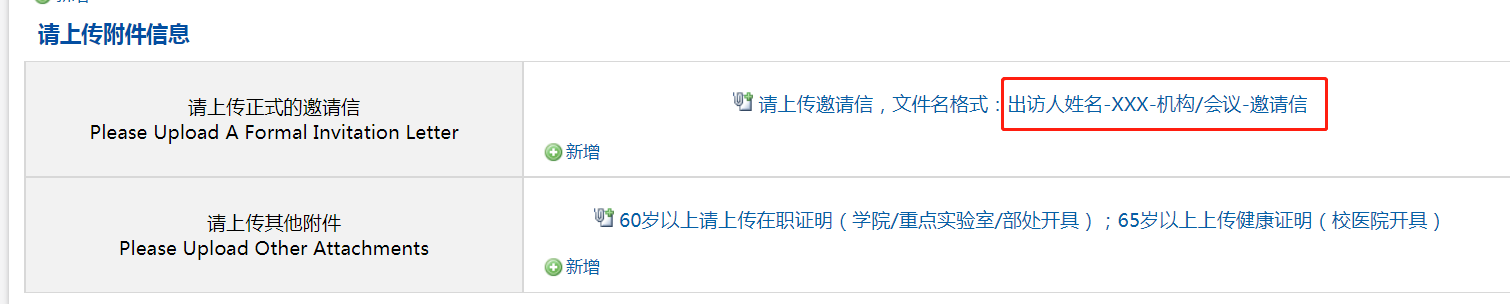 ⑧附件上传完成后，确认“出访地与行程信息”无误，点击【下一步】进入【经费信息】页面，点击【上一步】回到【团组信息】页面修改。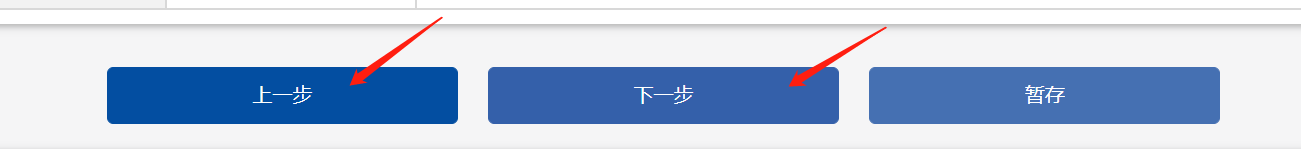 4.填写经费信息。填写要点：①经费来源若选择“邀请方支付”或“其他”，请注明经费来源的名称及支付内容，如：剑桥大学支付会议注册费等。②【国际旅费】中去、回程的具体路线要体现全部中转和经停的境外城市，点击侧面【新增】按钮可继续添加多段行程路线。若乘坐非国内航空请注明理由，并在后续进行非国航申请。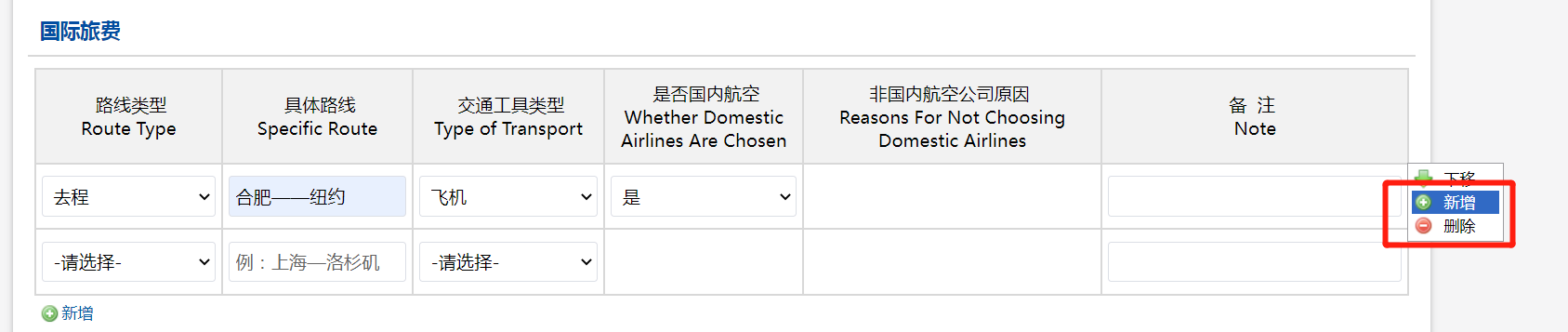 ③确认信息无误，点击【上一步】回到【出访地与行程信息】，点击“下一步”前往“团员信息”。5.填写团组成员信息。填写要点：①团组中若有多个成员，由团组联系人点击【新增】添加团组成员。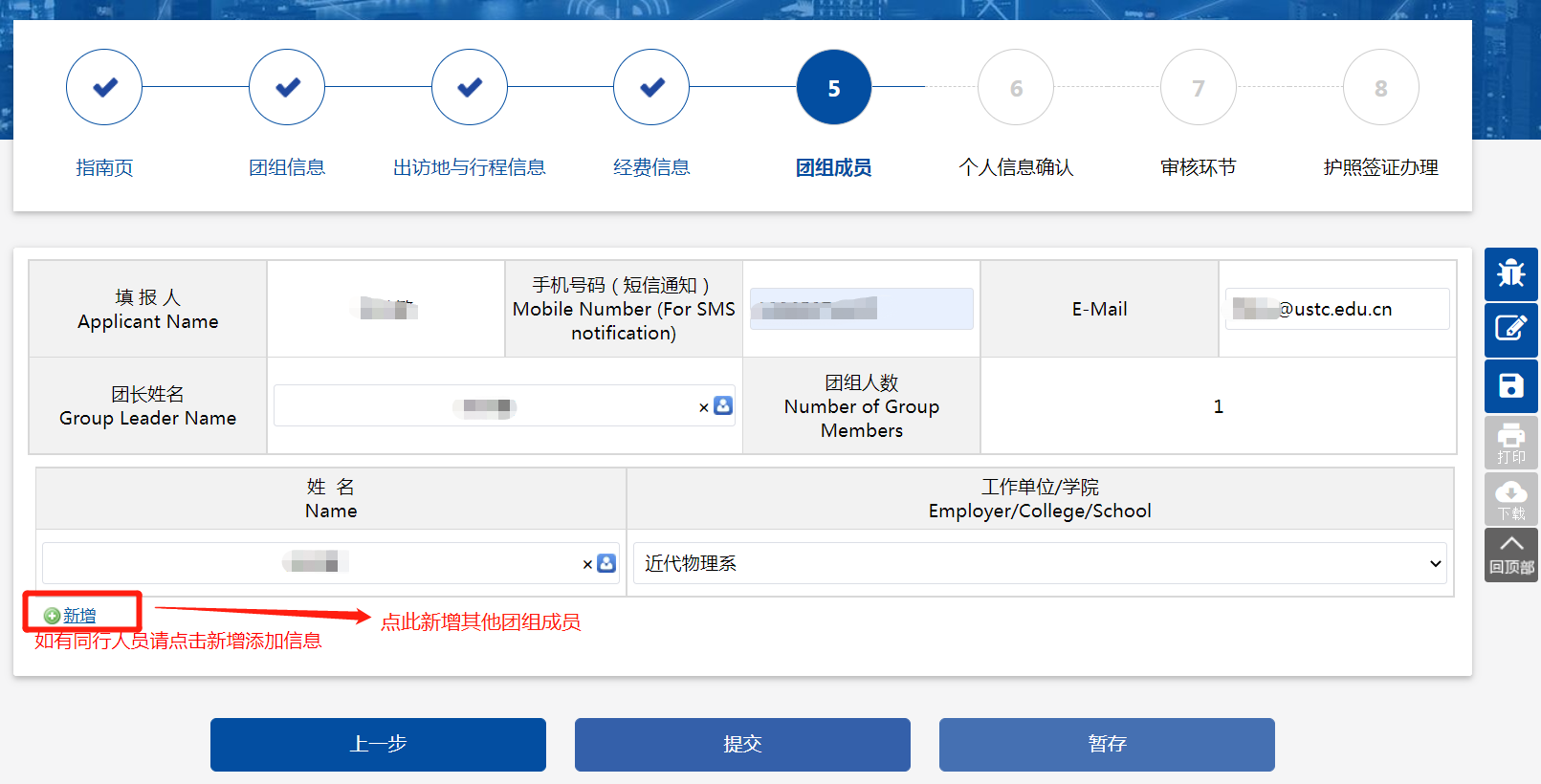 ②若申请人拥有多个工作单位，请按本次出访任务选择工作单位/学院。注意：工作单位的选择将影响之后的审批流程。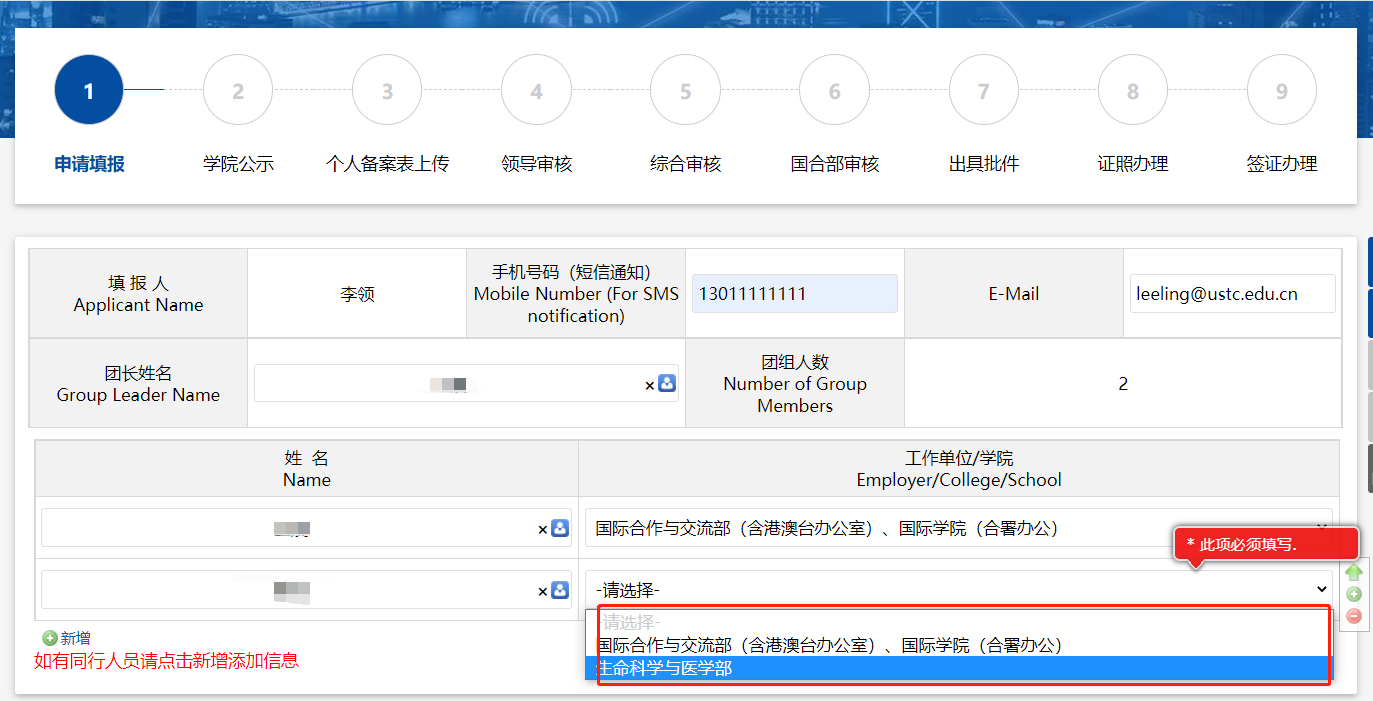 确认信息无误后，点击【上一步】回到【经费信息】，点击【提交】前往【个人信息确认】。6.填写个人信息确认。填写要点：①【人员类别】若为“博士后”，请下载《博士后因公临时出国（境）审批表》模板，填写并由导师签字后上传。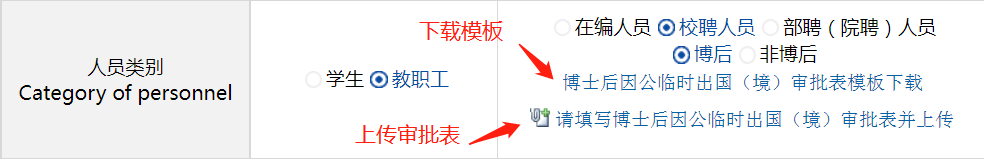 ②申报人若之前已填写【因公临时出国（境）计划报备】，请在【是否列为年度出访计划及经费预算】一栏中勾选【是】，若之前未填写计划报备，请勾选【否】，并下载《临时增加年度计划审批表》模板，经所在单位负责人盖章/签字之后上传。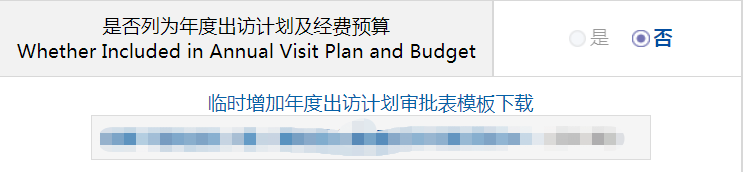 ③副处级以上干部请点击【点击开始请假申请】链接，进行请假申请。（开始请假前，请点击页面下方【暂存】按钮，以免丢失该页所填信息，并复制本次出访申请的流水号数字以便填写，流水号可在页面右上角查看）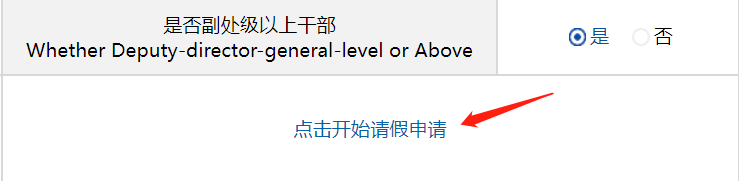 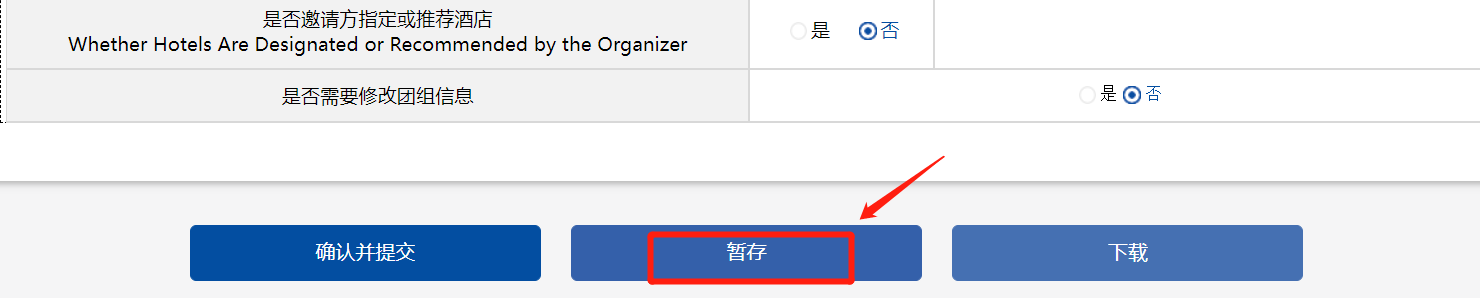 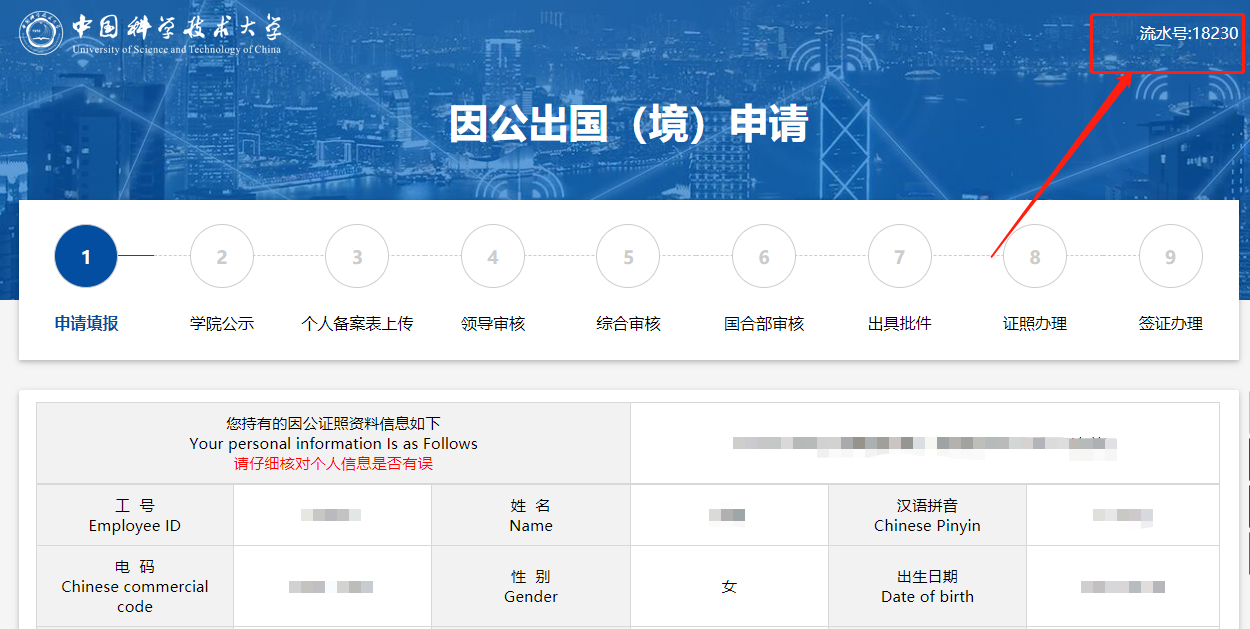 ④若申报人持有出访国/地区绿卡（永久居留权），应上传相关证明图片。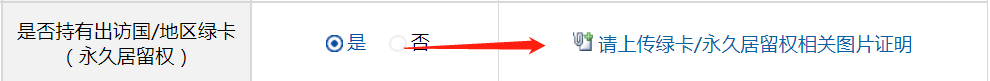 ⑤如需乘坐非国内航空公司航班或改变中转地，请从【点击开始乘坐非国航申请】进入，进行申请。（开始前，请点击页面下方【暂存】按钮，以免丢失该页所填信息。该申请需在出访前完成，也可在系统中的“乘坐非国内航空公司航班和改变中转地申请”流程申请）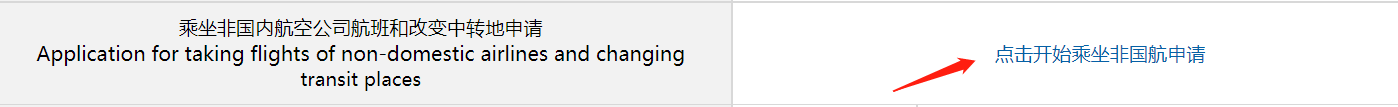 ⑥最近一次因公出国时间、所赴国家（地区）及任务为系统自动带出，若与真实情况不符，请点击下方蓝色字修改。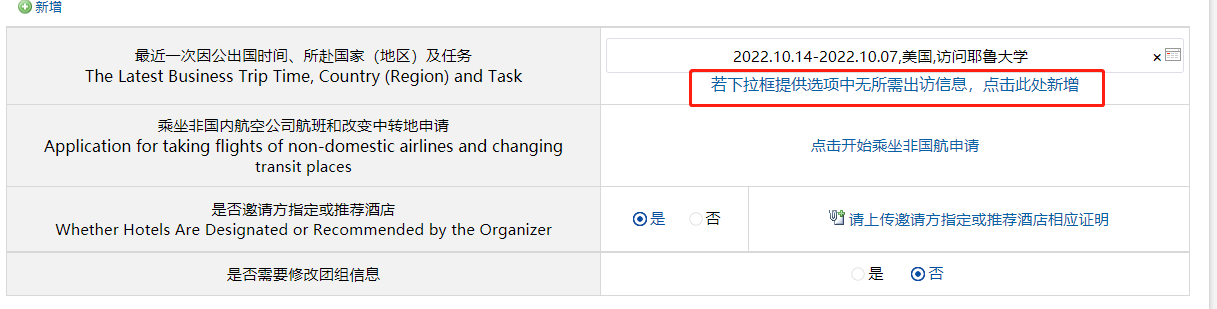 点击【新增】添加因公出访记录，填写完必填项后点击【确定】提交。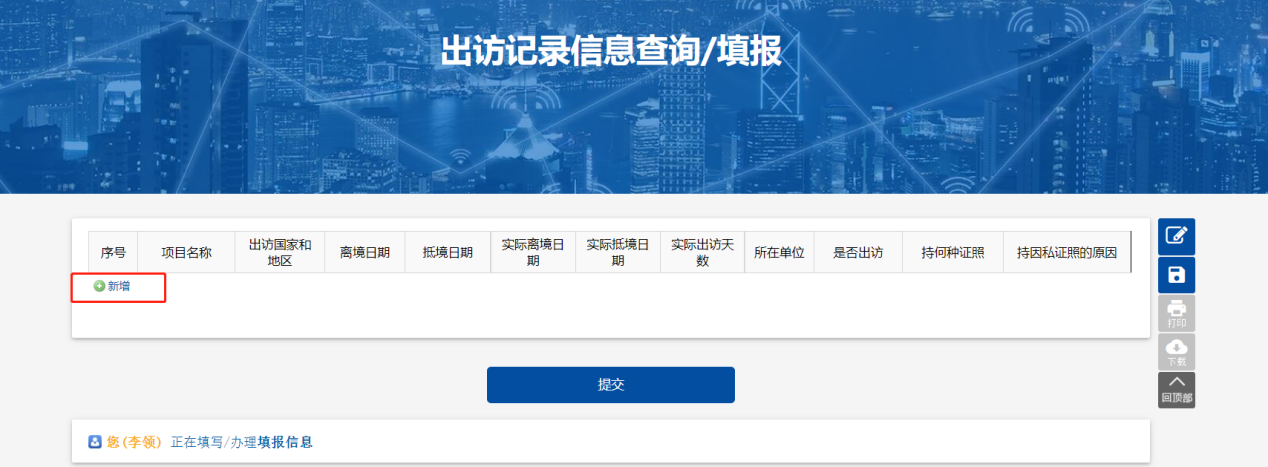 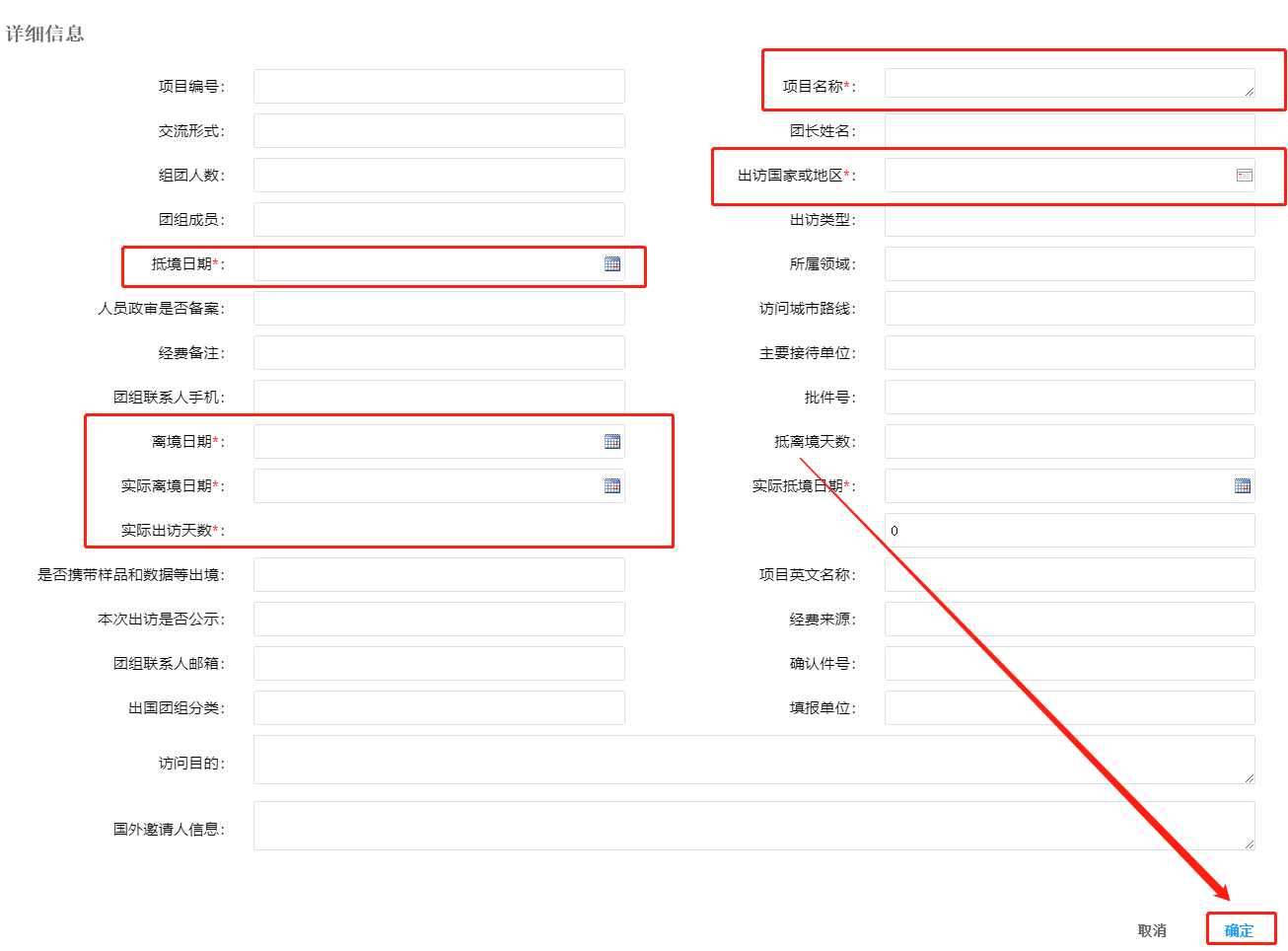 ⑦如需修改之前所填团组信息、行程信息、经费信息或团组成员，在【是否需要修改团组信息】一栏中点击【是】并选择【确认并提交】，在弹窗中点击【下一步】，系统会将办理流程撤回至【团组信息】页，并保留之前所填信息，申报人可在此基础上修改并重新提交。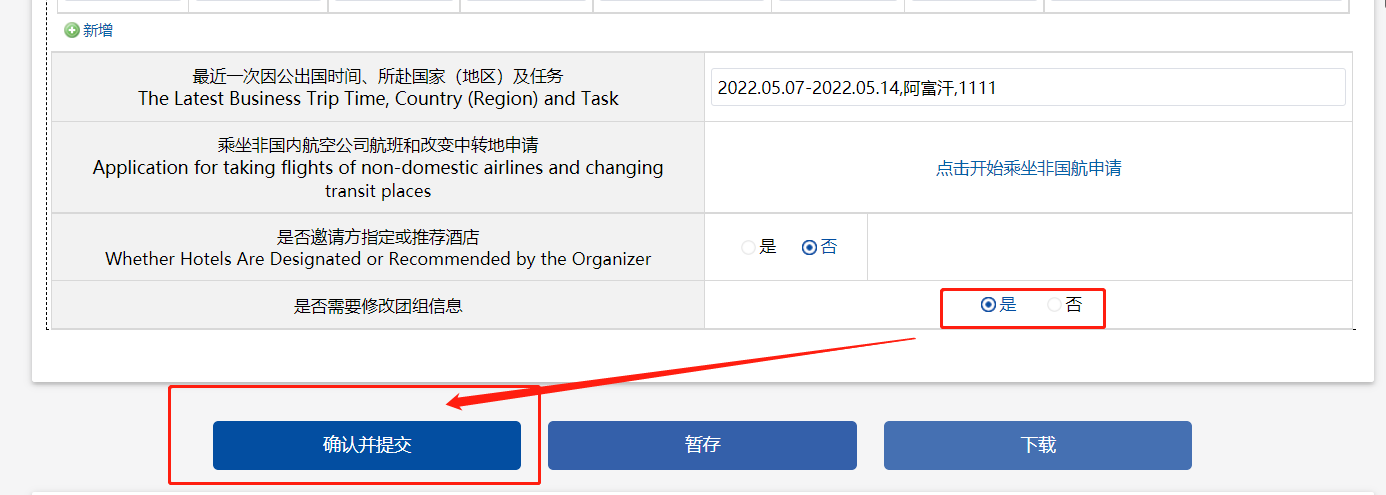 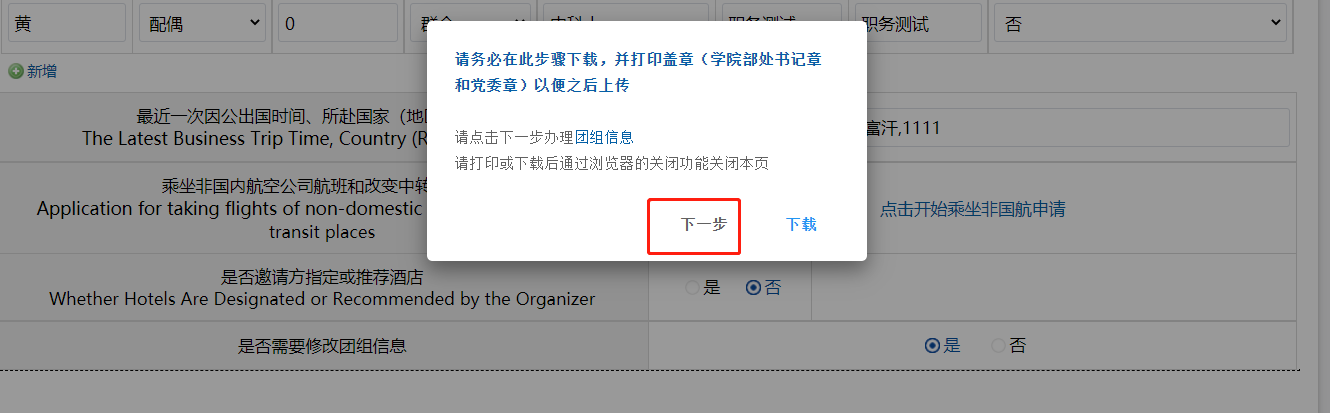 ⑧该页面信息填写完整后，系统将根据所填信息生成《因公临时出国人员备案表》，请点击页面下方的【确认并提交】——【下载】或直接点击【下载】来下载备案表（word版以便修改），并打印线下盖章（学院部处书记章和党委章，不是学院章），以便之后上传。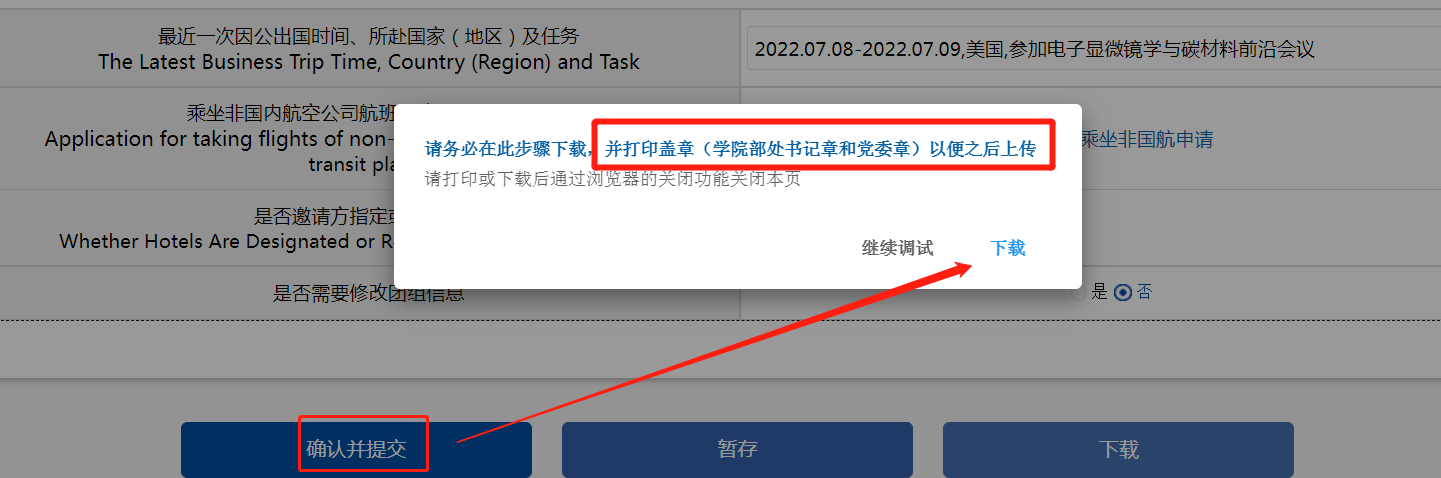 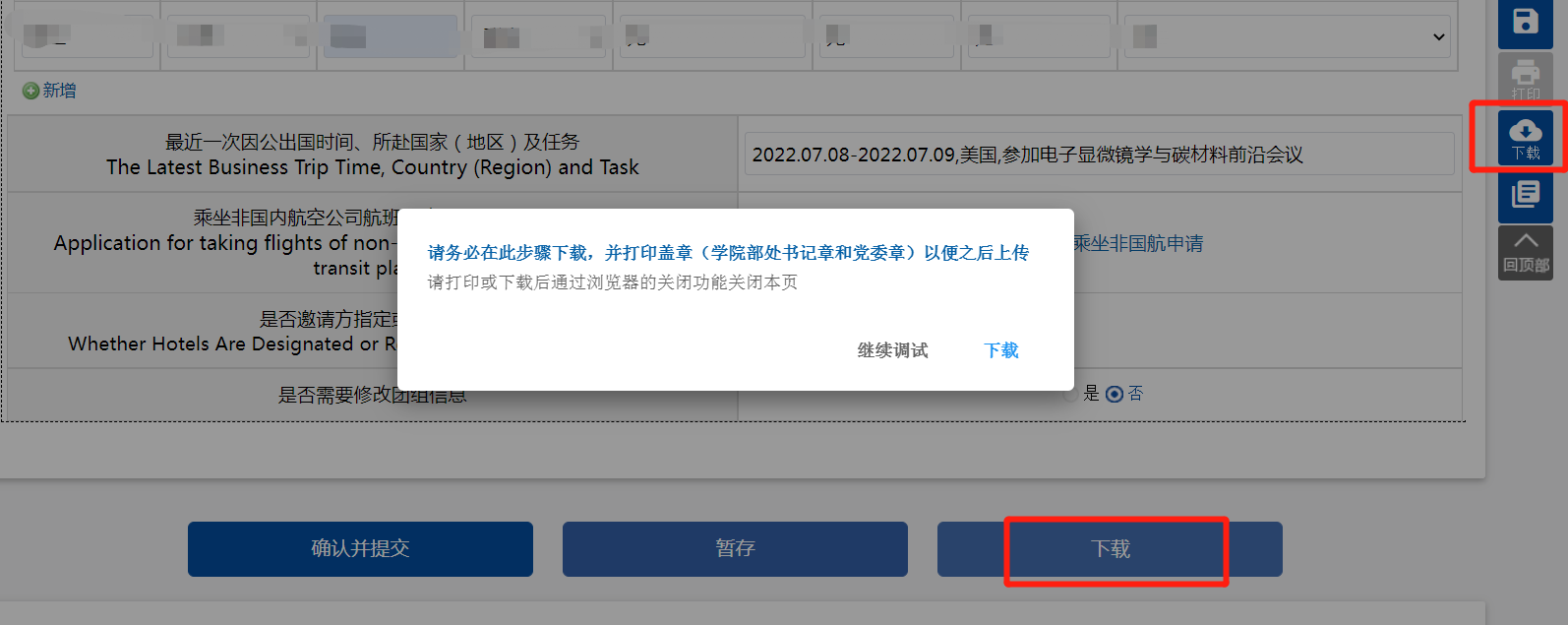 《因公临时出国人员备案表》示例如下：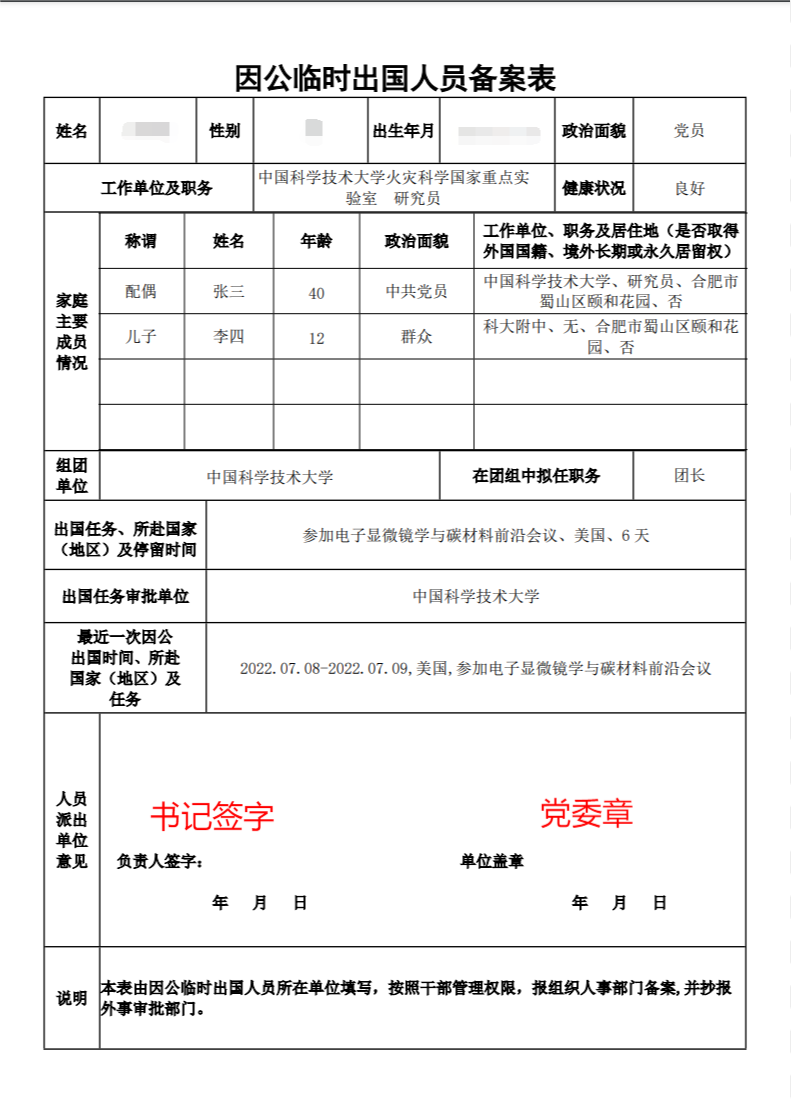 7.上传个人备案表申报人所在学院/部处外事主管审核申请，通过后发起五个工作日的公示。公示完成后，会有短信和邮件通知申请人有【待办事项】，进入系统后在待办中进行个人备案表上传。填写要点：①请根据红字提示上传符合要求的《因公临时出国人员备案表》（请上传清晰的PDF格式扫描件）。②上传成功后点击【提交】。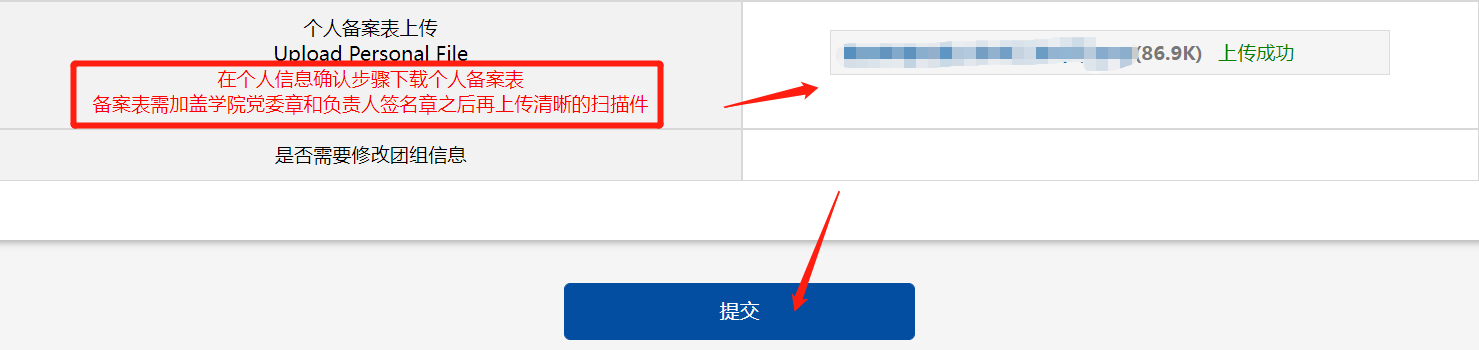 四、护签办理1.护照材料填写国合部出具出国及赴港澳任务批件后，申报人可在办事大厅——【待办事项】或【我的申请】——【我的出访】中查看到批件相关信息。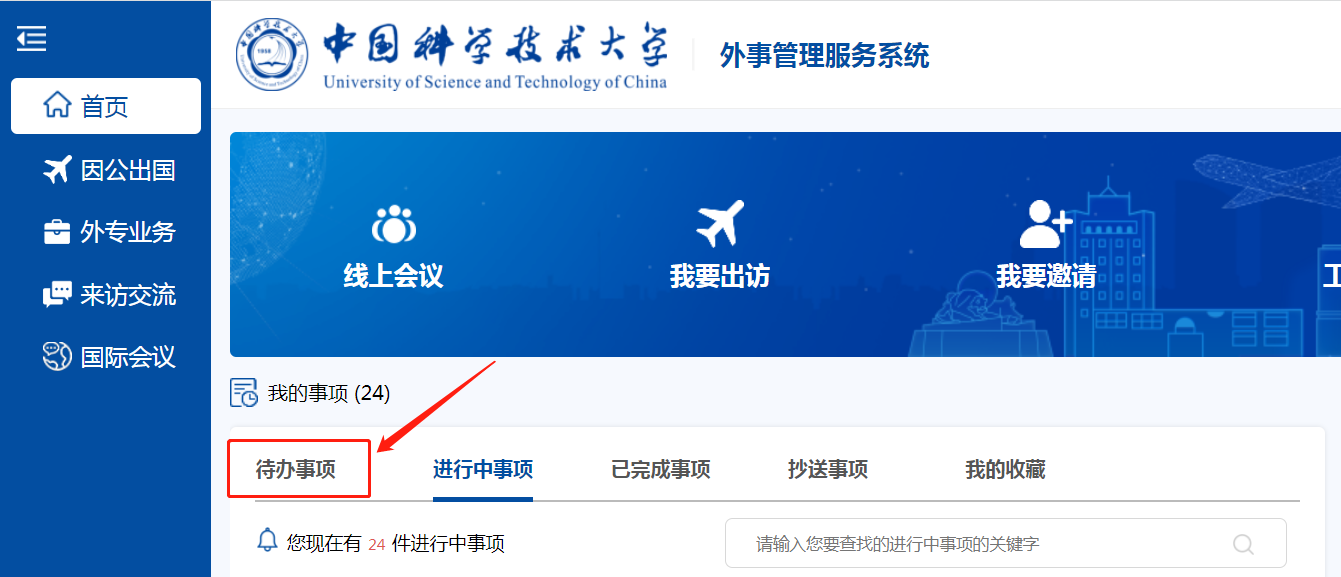 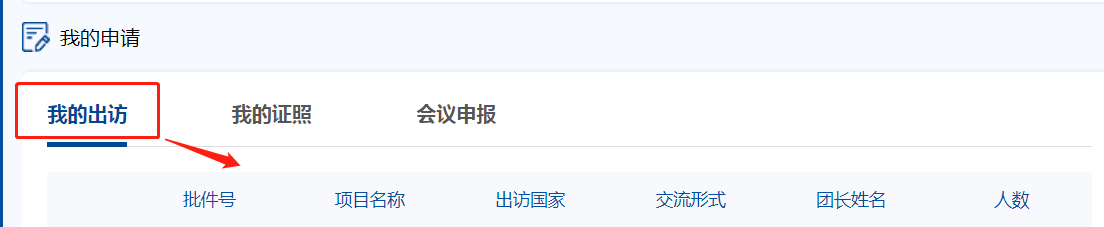 系统会给团组联系人发送待办短信及邮件通知，由团组联系人填写所有团组成员的护照信息。需要办理新护照的申报人收到通知后，请先按要求拍照（采集指纹）再填写系统。填写要点：①团组材料中的【出境口岸】为出中国境的口岸；出访地信息中的【入境性质】一般为一次入境，如有特殊情况，批件中会注明入境次数；【入境城市】为入出访地的国境城市。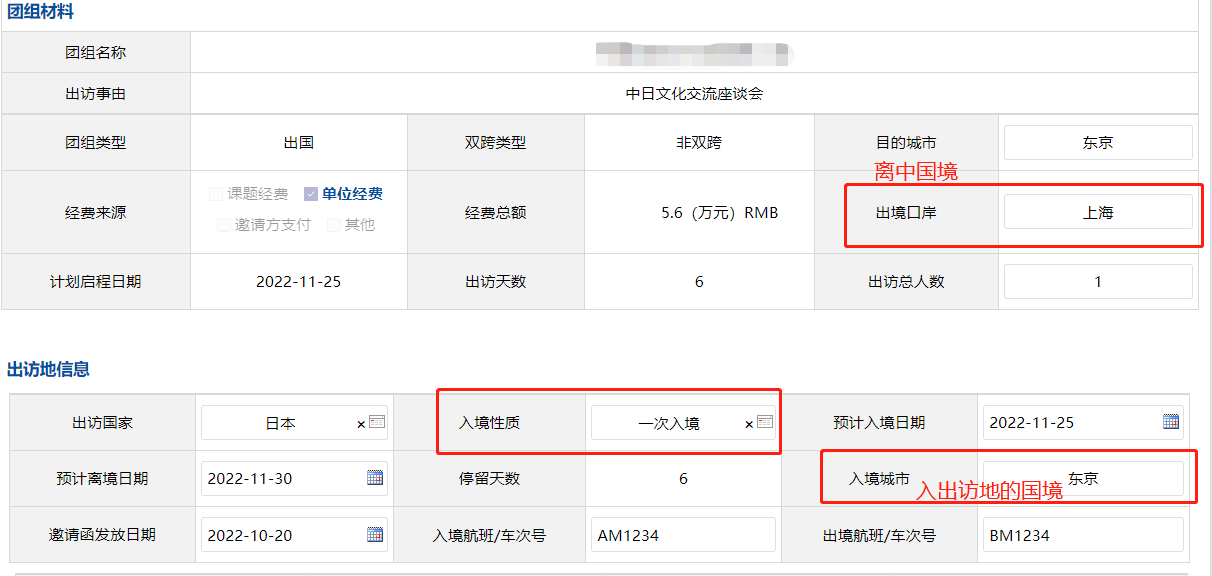 ②如无因公护照或因公护照距有效期不足6个月，请在【办证类型】中选择“新办证照”，根据红字提示选择所申请的证照类型。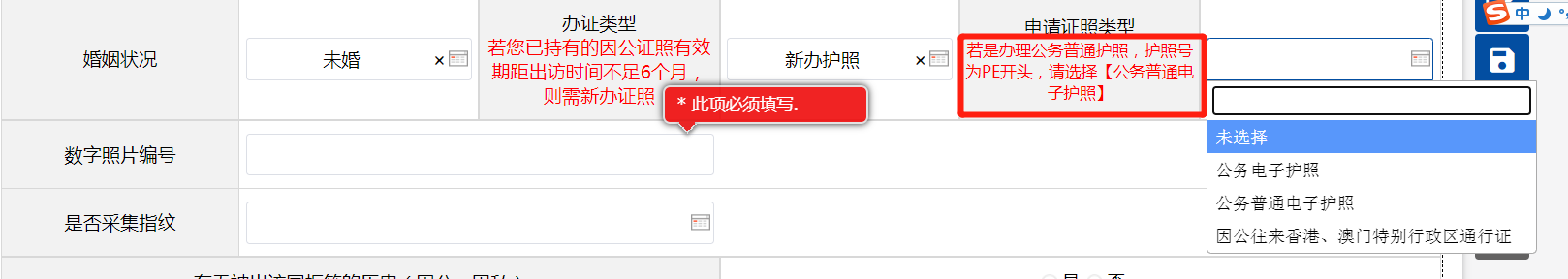 ③拍照（采集指纹）办理完成后，申报人应在【填写护照信息】页填写照片回执上的数字照片编号，并将回执签字和照片、身份证复印件一起交至国合部办理新护照。2.填写签证信息若申报人未持有所赴国家有效签证，应在系统中填写签证信息。填写要点：①请根据实际情况选择签证状态。情况1：若已持有有效签证，可直接点击【提交】，由国合部审核签证信息。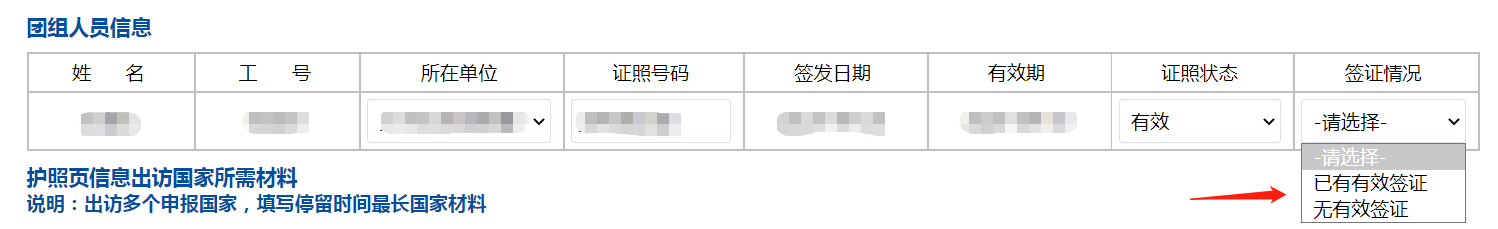 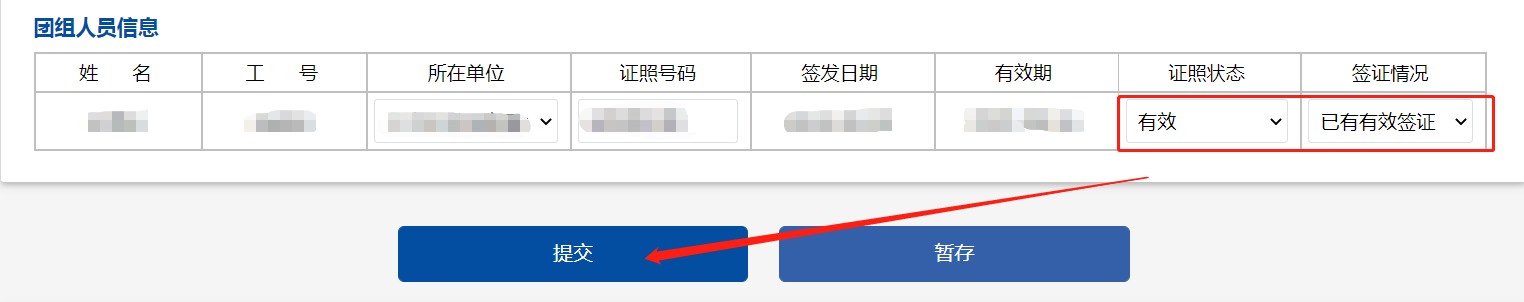 情况2：若无有效签证，请查看表格下方的“护照页信息出访国家所需材料”，并按照要求上传相关附件。完成后同样点击【提交】。国合部审核签证信息无误，办理完成。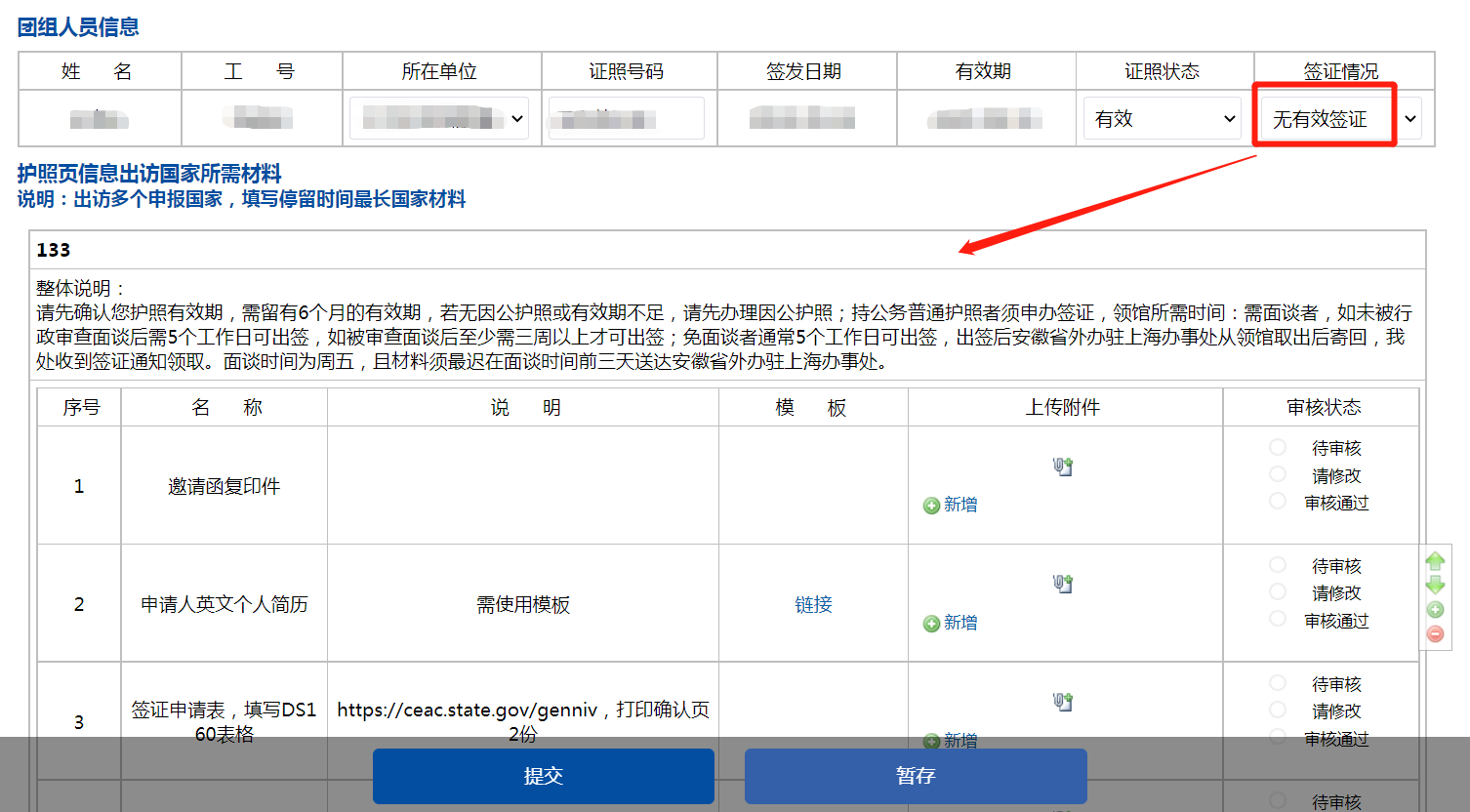 ②如签证信息有需要修改，国合部返回后，申报人可在外事管理服务系统——“办事大厅”——“我的事项”中查看具体信息，并进行修改。3.提交签证材料提交签证材料纸质版，照片等至国际楼办理签证。